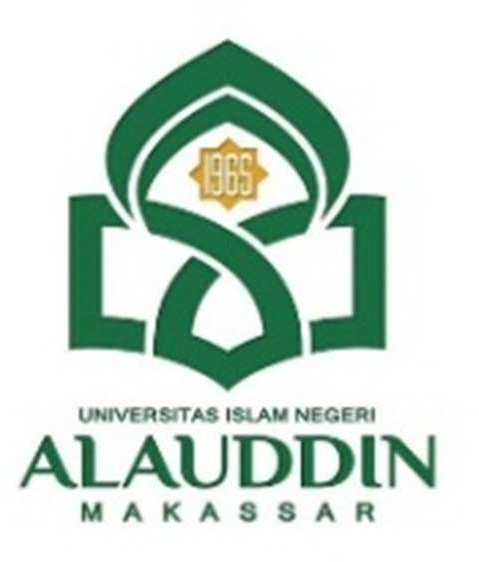 UNIVERSITAS ISLAM NEGERI (UIN) ALAUDDIN MAKASSAR FAKULTAS EKONOMI DAN BISNIS ISLAMPROGRAM STUDI : MANAJEMENUNIVERSITAS ISLAM NEGERI (UIN) ALAUDDIN MAKASSAR FAKULTAS EKONOMI DAN BISNIS ISLAMPROGRAM STUDI : MANAJEMENUNIVERSITAS ISLAM NEGERI (UIN) ALAUDDIN MAKASSAR FAKULTAS EKONOMI DAN BISNIS ISLAMPROGRAM STUDI : MANAJEMENUNIVERSITAS ISLAM NEGERI (UIN) ALAUDDIN MAKASSAR FAKULTAS EKONOMI DAN BISNIS ISLAMPROGRAM STUDI : MANAJEMENUNIVERSITAS ISLAM NEGERI (UIN) ALAUDDIN MAKASSAR FAKULTAS EKONOMI DAN BISNIS ISLAMPROGRAM STUDI : MANAJEMENUNIVERSITAS ISLAM NEGERI (UIN) ALAUDDIN MAKASSAR FAKULTAS EKONOMI DAN BISNIS ISLAMPROGRAM STUDI : MANAJEMENUNIVERSITAS ISLAM NEGERI (UIN) ALAUDDIN MAKASSAR FAKULTAS EKONOMI DAN BISNIS ISLAMPROGRAM STUDI : MANAJEMENUNIVERSITAS ISLAM NEGERI (UIN) ALAUDDIN MAKASSAR FAKULTAS EKONOMI DAN BISNIS ISLAMPROGRAM STUDI : MANAJEMENUNIVERSITAS ISLAM NEGERI (UIN) ALAUDDIN MAKASSAR FAKULTAS EKONOMI DAN BISNIS ISLAMPROGRAM STUDI : MANAJEMENUNIVERSITAS ISLAM NEGERI (UIN) ALAUDDIN MAKASSAR FAKULTAS EKONOMI DAN BISNIS ISLAMPROGRAM STUDI : MANAJEMENUNIVERSITAS ISLAM NEGERI (UIN) ALAUDDIN MAKASSAR FAKULTAS EKONOMI DAN BISNIS ISLAMPROGRAM STUDI : MANAJEMENUNIVERSITAS ISLAM NEGERI (UIN) ALAUDDIN MAKASSAR FAKULTAS EKONOMI DAN BISNIS ISLAMPROGRAM STUDI : MANAJEMENUNIVERSITAS ISLAM NEGERI (UIN) ALAUDDIN MAKASSAR FAKULTAS EKONOMI DAN BISNIS ISLAMPROGRAM STUDI : MANAJEMENUNIVERSITAS ISLAM NEGERI (UIN) ALAUDDIN MAKASSAR FAKULTAS EKONOMI DAN BISNIS ISLAMPROGRAM STUDI : MANAJEMENUNIVERSITAS ISLAM NEGERI (UIN) ALAUDDIN MAKASSAR FAKULTAS EKONOMI DAN BISNIS ISLAMPROGRAM STUDI : MANAJEMENUNIVERSITAS ISLAM NEGERI (UIN) ALAUDDIN MAKASSAR FAKULTAS EKONOMI DAN BISNIS ISLAMPROGRAM STUDI : MANAJEMENRENCANA PEMBELAJARAN SEMESTER (RPS)RENCANA PEMBELAJARAN SEMESTER (RPS)RENCANA PEMBELAJARAN SEMESTER (RPS)RENCANA PEMBELAJARAN SEMESTER (RPS)RENCANA PEMBELAJARAN SEMESTER (RPS)RENCANA PEMBELAJARAN SEMESTER (RPS)RENCANA PEMBELAJARAN SEMESTER (RPS)RENCANA PEMBELAJARAN SEMESTER (RPS)RENCANA PEMBELAJARAN SEMESTER (RPS)RENCANA PEMBELAJARAN SEMESTER (RPS)RENCANA PEMBELAJARAN SEMESTER (RPS)RENCANA PEMBELAJARAN SEMESTER (RPS)RENCANA PEMBELAJARAN SEMESTER (RPS)RENCANA PEMBELAJARAN SEMESTER (RPS)RENCANA PEMBELAJARAN SEMESTER (RPS)RENCANA PEMBELAJARAN SEMESTER (RPS)Kode Mata KuliahKode Mata KuliahKode Mata KuliahKode Mata KuliahKode Mata KuliahNama Mata KuliahNama Mata KuliahNama Mata KuliahNama Mata KuliahBobot (sks)Bobot (sks)Bobot (sks)Bobot (sks)Bobot (sks)Bobot (sks)SemesterSemesterTgl PenyusunanTgl PenyusunanTgl PenyusunanTgl PenyusunanMNJ230021MNJ230021MNJ230021MNJ230021MNJ230021Statistik IIStatistik IIStatistik IIStatistik II3333334425 Februari 202025 Februari 202025 Februari 202025 Februari 2020OtorisasiOtorisasiOtorisasiOtorisasiOtorisasiNama Dosen Pengembang RPSNama Dosen Pengembang RPSNama Dosen Pengembang RPSNama Dosen Pengembang RPSKoordinator Bidang KeahlianKoordinator Bidang KeahlianKoordinator Bidang KeahlianKoordinator Bidang KeahlianKoordinator Bidang KeahlianKoordinator Bidang KeahlianKetua Program StudiKetua Program StudiKetua Program StudiKetua Program StudiKetua Program StudiKetua Program StudiOtorisasiOtorisasiOtorisasiOtorisasiOtorisasi(Fauzia Bakhtiar, S.Pd., M.M)(Fauzia Bakhtiar, S.Pd., M.M)(Fauzia Bakhtiar, S.Pd., M.M)(Fauzia Bakhtiar, S.Pd., M.M)(Dr. Rika DwiAyu Parmitasari, S.E., M.Comm)(Dr. Rika DwiAyu Parmitasari, S.E., M.Comm)(Dr. Rika DwiAyu Parmitasari, S.E., M.Comm)(Dr. Rika DwiAyu Parmitasari, S.E., M.Comm)(Dr. Rika DwiAyu Parmitasari, S.E., M.Comm)(Dr. Rika DwiAyu Parmitasari, S.E., M.Comm)(Dr. Rika Dwi Ayu Parmitasari, S.E., M.Comm)(Dr. Rika Dwi Ayu Parmitasari, S.E., M.Comm)(Dr. Rika Dwi Ayu Parmitasari, S.E., M.Comm)(Dr. Rika Dwi Ayu Parmitasari, S.E., M.Comm)(Dr. Rika Dwi Ayu Parmitasari, S.E., M.Comm)(Dr. Rika Dwi Ayu Parmitasari, S.E., M.Comm)Dosen Pengampuh MK :Dosen Pengampuh MK :Dosen Pengampuh MK :Dosen Pengampuh MK :Dosen Pengampuh MK :Fauzia BakhtiarFauzia BakhtiarFauzia BakhtiarFauzia BakhtiarFauzia BakhtiarFauzia BakhtiarFauzia BakhtiarFauzia BakhtiarFauzia BakhtiarFauzia BakhtiarFauzia BakhtiarFauzia BakhtiarFauzia BakhtiarFauzia BakhtiarFauzia BakhtiarFauzia BakhtiarNama Mata KuliahPrasyarat :Nama Mata KuliahPrasyarat :Nama Mata KuliahPrasyarat :Nama Mata KuliahPrasyarat :Nama Mata KuliahPrasyarat :Statistik IIStatistik IIStatistik IIStatistik IIStatistik IIStatistik IIStatistik IIStatistik IIStatistik IIStatistik IIStatistik IIStatistik IIStatistik IIStatistik IIStatistik IIStatistik IIDeskripsi Singkat Mata Kuliah:Deskripsi Singkat Mata Kuliah:Deskripsi Singkat Mata Kuliah:Deskripsi Singkat Mata Kuliah:Deskripsi Singkat Mata Kuliah:Mata kuliah ini membahas tentang berbagai materi mengenai cara menyelaesaikan pengelolahan data statistik secara manual yang berdasarkan dengan rumus . Hal tersebut meliputi penjelasan bagian dari rumus, penyelesaian contoh soal dan pelatihan dalam penyelaesaian soal-soal statistik.Mata kuliah ini membahas tentang berbagai materi mengenai cara menyelaesaikan pengelolahan data statistik secara manual yang berdasarkan dengan rumus . Hal tersebut meliputi penjelasan bagian dari rumus, penyelesaian contoh soal dan pelatihan dalam penyelaesaian soal-soal statistik.Mata kuliah ini membahas tentang berbagai materi mengenai cara menyelaesaikan pengelolahan data statistik secara manual yang berdasarkan dengan rumus . Hal tersebut meliputi penjelasan bagian dari rumus, penyelesaian contoh soal dan pelatihan dalam penyelaesaian soal-soal statistik.Mata kuliah ini membahas tentang berbagai materi mengenai cara menyelaesaikan pengelolahan data statistik secara manual yang berdasarkan dengan rumus . Hal tersebut meliputi penjelasan bagian dari rumus, penyelesaian contoh soal dan pelatihan dalam penyelaesaian soal-soal statistik.Mata kuliah ini membahas tentang berbagai materi mengenai cara menyelaesaikan pengelolahan data statistik secara manual yang berdasarkan dengan rumus . Hal tersebut meliputi penjelasan bagian dari rumus, penyelesaian contoh soal dan pelatihan dalam penyelaesaian soal-soal statistik.Mata kuliah ini membahas tentang berbagai materi mengenai cara menyelaesaikan pengelolahan data statistik secara manual yang berdasarkan dengan rumus . Hal tersebut meliputi penjelasan bagian dari rumus, penyelesaian contoh soal dan pelatihan dalam penyelaesaian soal-soal statistik.Mata kuliah ini membahas tentang berbagai materi mengenai cara menyelaesaikan pengelolahan data statistik secara manual yang berdasarkan dengan rumus . Hal tersebut meliputi penjelasan bagian dari rumus, penyelesaian contoh soal dan pelatihan dalam penyelaesaian soal-soal statistik.Mata kuliah ini membahas tentang berbagai materi mengenai cara menyelaesaikan pengelolahan data statistik secara manual yang berdasarkan dengan rumus . Hal tersebut meliputi penjelasan bagian dari rumus, penyelesaian contoh soal dan pelatihan dalam penyelaesaian soal-soal statistik.Mata kuliah ini membahas tentang berbagai materi mengenai cara menyelaesaikan pengelolahan data statistik secara manual yang berdasarkan dengan rumus . Hal tersebut meliputi penjelasan bagian dari rumus, penyelesaian contoh soal dan pelatihan dalam penyelaesaian soal-soal statistik.Mata kuliah ini membahas tentang berbagai materi mengenai cara menyelaesaikan pengelolahan data statistik secara manual yang berdasarkan dengan rumus . Hal tersebut meliputi penjelasan bagian dari rumus, penyelesaian contoh soal dan pelatihan dalam penyelaesaian soal-soal statistik.Mata kuliah ini membahas tentang berbagai materi mengenai cara menyelaesaikan pengelolahan data statistik secara manual yang berdasarkan dengan rumus . Hal tersebut meliputi penjelasan bagian dari rumus, penyelesaian contoh soal dan pelatihan dalam penyelaesaian soal-soal statistik.Mata kuliah ini membahas tentang berbagai materi mengenai cara menyelaesaikan pengelolahan data statistik secara manual yang berdasarkan dengan rumus . Hal tersebut meliputi penjelasan bagian dari rumus, penyelesaian contoh soal dan pelatihan dalam penyelaesaian soal-soal statistik.Mata kuliah ini membahas tentang berbagai materi mengenai cara menyelaesaikan pengelolahan data statistik secara manual yang berdasarkan dengan rumus . Hal tersebut meliputi penjelasan bagian dari rumus, penyelesaian contoh soal dan pelatihan dalam penyelaesaian soal-soal statistik.Mata kuliah ini membahas tentang berbagai materi mengenai cara menyelaesaikan pengelolahan data statistik secara manual yang berdasarkan dengan rumus . Hal tersebut meliputi penjelasan bagian dari rumus, penyelesaian contoh soal dan pelatihan dalam penyelaesaian soal-soal statistik.Mata kuliah ini membahas tentang berbagai materi mengenai cara menyelaesaikan pengelolahan data statistik secara manual yang berdasarkan dengan rumus . Hal tersebut meliputi penjelasan bagian dari rumus, penyelesaian contoh soal dan pelatihan dalam penyelaesaian soal-soal statistik.Mata kuliah ini membahas tentang berbagai materi mengenai cara menyelaesaikan pengelolahan data statistik secara manual yang berdasarkan dengan rumus . Hal tersebut meliputi penjelasan bagian dari rumus, penyelesaian contoh soal dan pelatihan dalam penyelaesaian soal-soal statistik.Capaian Pembelajaran (CP) :Capaian Pembelajaran (CP) :Capaian Pembelajaran (CP) :Capaian Pembelajaran (CP) :Capaian Pembelajaran (CP) :Capaian Pembelajaran Lulusan Program Studi (CPL-Prodi)Capaian Pembelajaran Lulusan Program Studi (CPL-Prodi)Capaian Pembelajaran Lulusan Program Studi (CPL-Prodi)Capaian Pembelajaran Lulusan Program Studi (CPL-Prodi)Capaian Pembelajaran Lulusan Program Studi (CPL-Prodi)Capaian Pembelajaran Lulusan Program Studi (CPL-Prodi)Capaian Pembelajaran Lulusan Program Studi (CPL-Prodi)Capaian Pembelajaran Lulusan Program Studi (CPL-Prodi)Capaian Pembelajaran Lulusan Program Studi (CPL-Prodi)Capaian Pembelajaran Lulusan Program Studi (CPL-Prodi)Capaian Pembelajaran Lulusan Program Studi (CPL-Prodi)Capaian Pembelajaran Lulusan Program Studi (CPL-Prodi)Capaian Pembelajaran Lulusan Program Studi (CPL-Prodi)Capaian Pembelajaran Lulusan Program Studi (CPL-Prodi)Capaian Pembelajaran Lulusan Program Studi (CPL-Prodi)Capaian Pembelajaran Lulusan Program Studi (CPL-Prodi)Capaian Pembelajaran (CP) :Capaian Pembelajaran (CP) :Capaian Pembelajaran (CP) :Capaian Pembelajaran (CP) :Capaian Pembelajaran (CP) :S9S9S9Menunjukkan sikap bertanggungjawab atas pekerjaan di bidang keahliannya secara mandiriMenunjukkan sikap bertanggungjawab atas pekerjaan di bidang keahliannya secara mandiriMenunjukkan sikap bertanggungjawab atas pekerjaan di bidang keahliannya secara mandiriMenunjukkan sikap bertanggungjawab atas pekerjaan di bidang keahliannya secara mandiriMenunjukkan sikap bertanggungjawab atas pekerjaan di bidang keahliannya secara mandiriMenunjukkan sikap bertanggungjawab atas pekerjaan di bidang keahliannya secara mandiriMenunjukkan sikap bertanggungjawab atas pekerjaan di bidang keahliannya secara mandiriMenunjukkan sikap bertanggungjawab atas pekerjaan di bidang keahliannya secara mandiriMenunjukkan sikap bertanggungjawab atas pekerjaan di bidang keahliannya secara mandiriMenunjukkan sikap bertanggungjawab atas pekerjaan di bidang keahliannya secara mandiriMenunjukkan sikap bertanggungjawab atas pekerjaan di bidang keahliannya secara mandiriMenunjukkan sikap bertanggungjawab atas pekerjaan di bidang keahliannya secara mandiriMenunjukkan sikap bertanggungjawab atas pekerjaan di bidang keahliannya secara mandiriCapaian Pembelajaran (CP) :Capaian Pembelajaran (CP) :Capaian Pembelajaran (CP) :Capaian Pembelajaran (CP) :Capaian Pembelajaran (CP) :S11S11S11Memiliki akhlak mulia meliputi relasi diri dengan Tuhan, relasi diri dengan dirisendiri, dan relasi diri dengan orang lain dan lingkungan teraplikasi dalamkehidupan keseharian;Memiliki akhlak mulia meliputi relasi diri dengan Tuhan, relasi diri dengan dirisendiri, dan relasi diri dengan orang lain dan lingkungan teraplikasi dalamkehidupan keseharian;Memiliki akhlak mulia meliputi relasi diri dengan Tuhan, relasi diri dengan dirisendiri, dan relasi diri dengan orang lain dan lingkungan teraplikasi dalamkehidupan keseharian;Memiliki akhlak mulia meliputi relasi diri dengan Tuhan, relasi diri dengan dirisendiri, dan relasi diri dengan orang lain dan lingkungan teraplikasi dalamkehidupan keseharian;Memiliki akhlak mulia meliputi relasi diri dengan Tuhan, relasi diri dengan dirisendiri, dan relasi diri dengan orang lain dan lingkungan teraplikasi dalamkehidupan keseharian;Memiliki akhlak mulia meliputi relasi diri dengan Tuhan, relasi diri dengan dirisendiri, dan relasi diri dengan orang lain dan lingkungan teraplikasi dalamkehidupan keseharian;Memiliki akhlak mulia meliputi relasi diri dengan Tuhan, relasi diri dengan dirisendiri, dan relasi diri dengan orang lain dan lingkungan teraplikasi dalamkehidupan keseharian;Memiliki akhlak mulia meliputi relasi diri dengan Tuhan, relasi diri dengan dirisendiri, dan relasi diri dengan orang lain dan lingkungan teraplikasi dalamkehidupan keseharian;Memiliki akhlak mulia meliputi relasi diri dengan Tuhan, relasi diri dengan dirisendiri, dan relasi diri dengan orang lain dan lingkungan teraplikasi dalamkehidupan keseharian;Memiliki akhlak mulia meliputi relasi diri dengan Tuhan, relasi diri dengan dirisendiri, dan relasi diri dengan orang lain dan lingkungan teraplikasi dalamkehidupan keseharian;Memiliki akhlak mulia meliputi relasi diri dengan Tuhan, relasi diri dengan dirisendiri, dan relasi diri dengan orang lain dan lingkungan teraplikasi dalamkehidupan keseharian;Memiliki akhlak mulia meliputi relasi diri dengan Tuhan, relasi diri dengan dirisendiri, dan relasi diri dengan orang lain dan lingkungan teraplikasi dalamkehidupan keseharian;Memiliki akhlak mulia meliputi relasi diri dengan Tuhan, relasi diri dengan dirisendiri, dan relasi diri dengan orang lain dan lingkungan teraplikasi dalamkehidupan keseharian;Capaian Pembelajaran (CP) :Capaian Pembelajaran (CP) :Capaian Pembelajaran (CP) :Capaian Pembelajaran (CP) :Capaian Pembelajaran (CP) :PU2PU2PU2Mampu menguasai metodologi penelitian dalam ilmu manajemenMampu menguasai metodologi penelitian dalam ilmu manajemenMampu menguasai metodologi penelitian dalam ilmu manajemenMampu menguasai metodologi penelitian dalam ilmu manajemenMampu menguasai metodologi penelitian dalam ilmu manajemenMampu menguasai metodologi penelitian dalam ilmu manajemenMampu menguasai metodologi penelitian dalam ilmu manajemenMampu menguasai metodologi penelitian dalam ilmu manajemenMampu menguasai metodologi penelitian dalam ilmu manajemenMampu menguasai metodologi penelitian dalam ilmu manajemenMampu menguasai metodologi penelitian dalam ilmu manajemenMampu menguasai metodologi penelitian dalam ilmu manajemenMampu menguasai metodologi penelitian dalam ilmu manajemenCapaian Pembelajaran (CP) :Capaian Pembelajaran (CP) :Capaian Pembelajaran (CP) :Capaian Pembelajaran (CP) :Capaian Pembelajaran (CP) :PK1PK1PK1Mampu menguasai teori bidang keuangan dan mampu melakukan pengambilan keputusan dalamkebijakan dan keputusan keuangan perusahaan yang selaras dengan kepentingan saham dan stakeholder dalam meningkatkan nilai perusahaanMampu menguasai teori bidang keuangan dan mampu melakukan pengambilan keputusan dalamkebijakan dan keputusan keuangan perusahaan yang selaras dengan kepentingan saham dan stakeholder dalam meningkatkan nilai perusahaanMampu menguasai teori bidang keuangan dan mampu melakukan pengambilan keputusan dalamkebijakan dan keputusan keuangan perusahaan yang selaras dengan kepentingan saham dan stakeholder dalam meningkatkan nilai perusahaanMampu menguasai teori bidang keuangan dan mampu melakukan pengambilan keputusan dalamkebijakan dan keputusan keuangan perusahaan yang selaras dengan kepentingan saham dan stakeholder dalam meningkatkan nilai perusahaanMampu menguasai teori bidang keuangan dan mampu melakukan pengambilan keputusan dalamkebijakan dan keputusan keuangan perusahaan yang selaras dengan kepentingan saham dan stakeholder dalam meningkatkan nilai perusahaanMampu menguasai teori bidang keuangan dan mampu melakukan pengambilan keputusan dalamkebijakan dan keputusan keuangan perusahaan yang selaras dengan kepentingan saham dan stakeholder dalam meningkatkan nilai perusahaanMampu menguasai teori bidang keuangan dan mampu melakukan pengambilan keputusan dalamkebijakan dan keputusan keuangan perusahaan yang selaras dengan kepentingan saham dan stakeholder dalam meningkatkan nilai perusahaanMampu menguasai teori bidang keuangan dan mampu melakukan pengambilan keputusan dalamkebijakan dan keputusan keuangan perusahaan yang selaras dengan kepentingan saham dan stakeholder dalam meningkatkan nilai perusahaanMampu menguasai teori bidang keuangan dan mampu melakukan pengambilan keputusan dalamkebijakan dan keputusan keuangan perusahaan yang selaras dengan kepentingan saham dan stakeholder dalam meningkatkan nilai perusahaanMampu menguasai teori bidang keuangan dan mampu melakukan pengambilan keputusan dalamkebijakan dan keputusan keuangan perusahaan yang selaras dengan kepentingan saham dan stakeholder dalam meningkatkan nilai perusahaanMampu menguasai teori bidang keuangan dan mampu melakukan pengambilan keputusan dalamkebijakan dan keputusan keuangan perusahaan yang selaras dengan kepentingan saham dan stakeholder dalam meningkatkan nilai perusahaanMampu menguasai teori bidang keuangan dan mampu melakukan pengambilan keputusan dalamkebijakan dan keputusan keuangan perusahaan yang selaras dengan kepentingan saham dan stakeholder dalam meningkatkan nilai perusahaanMampu menguasai teori bidang keuangan dan mampu melakukan pengambilan keputusan dalamkebijakan dan keputusan keuangan perusahaan yang selaras dengan kepentingan saham dan stakeholder dalam meningkatkan nilai perusahaanCapaian Pembelajaran (CP) :Capaian Pembelajaran (CP) :Capaian Pembelajaran (CP) :Capaian Pembelajaran (CP) :Capaian Pembelajaran (CP) :KK1KK1KK1Mampu mengembangkan diri dan berpikir secara logis, analitis, dan sistematis dalam pembuatankeputusan secara professionalMampu mengembangkan diri dan berpikir secara logis, analitis, dan sistematis dalam pembuatankeputusan secara professionalMampu mengembangkan diri dan berpikir secara logis, analitis, dan sistematis dalam pembuatankeputusan secara professionalMampu mengembangkan diri dan berpikir secara logis, analitis, dan sistematis dalam pembuatankeputusan secara professionalMampu mengembangkan diri dan berpikir secara logis, analitis, dan sistematis dalam pembuatankeputusan secara professionalMampu mengembangkan diri dan berpikir secara logis, analitis, dan sistematis dalam pembuatankeputusan secara professionalMampu mengembangkan diri dan berpikir secara logis, analitis, dan sistematis dalam pembuatankeputusan secara professionalMampu mengembangkan diri dan berpikir secara logis, analitis, dan sistematis dalam pembuatankeputusan secara professionalMampu mengembangkan diri dan berpikir secara logis, analitis, dan sistematis dalam pembuatankeputusan secara professionalMampu mengembangkan diri dan berpikir secara logis, analitis, dan sistematis dalam pembuatankeputusan secara professionalMampu mengembangkan diri dan berpikir secara logis, analitis, dan sistematis dalam pembuatankeputusan secara professionalMampu mengembangkan diri dan berpikir secara logis, analitis, dan sistematis dalam pembuatankeputusan secara professionalMampu mengembangkan diri dan berpikir secara logis, analitis, dan sistematis dalam pembuatankeputusan secara professionalCapaian Pembelajaran (CP) :Capaian Pembelajaran (CP) :Capaian Pembelajaran (CP) :Capaian Pembelajaran (CP) :Capaian Pembelajaran (CP) :KK3KK3KK3Menguasai pemanfaatan teknologi dan secara kritis mampu memanfaatkannya untuk pengambilan keputusan manajemenMenguasai pemanfaatan teknologi dan secara kritis mampu memanfaatkannya untuk pengambilan keputusan manajemenMenguasai pemanfaatan teknologi dan secara kritis mampu memanfaatkannya untuk pengambilan keputusan manajemenMenguasai pemanfaatan teknologi dan secara kritis mampu memanfaatkannya untuk pengambilan keputusan manajemenMenguasai pemanfaatan teknologi dan secara kritis mampu memanfaatkannya untuk pengambilan keputusan manajemenMenguasai pemanfaatan teknologi dan secara kritis mampu memanfaatkannya untuk pengambilan keputusan manajemenMenguasai pemanfaatan teknologi dan secara kritis mampu memanfaatkannya untuk pengambilan keputusan manajemenMenguasai pemanfaatan teknologi dan secara kritis mampu memanfaatkannya untuk pengambilan keputusan manajemenMenguasai pemanfaatan teknologi dan secara kritis mampu memanfaatkannya untuk pengambilan keputusan manajemenMenguasai pemanfaatan teknologi dan secara kritis mampu memanfaatkannya untuk pengambilan keputusan manajemenMenguasai pemanfaatan teknologi dan secara kritis mampu memanfaatkannya untuk pengambilan keputusan manajemenMenguasai pemanfaatan teknologi dan secara kritis mampu memanfaatkannya untuk pengambilan keputusan manajemenMenguasai pemanfaatan teknologi dan secara kritis mampu memanfaatkannya untuk pengambilan keputusan manajemenCapaian Pembelajaran (CP) :Capaian Pembelajaran (CP) :Capaian Pembelajaran (CP) :Capaian Pembelajaran (CP) :Capaian Pembelajaran (CP) :Capaian Pembelajaran Mata Kuliah (CP-MK)Capaian Pembelajaran Mata Kuliah (CP-MK)Capaian Pembelajaran Mata Kuliah (CP-MK)Capaian Pembelajaran Mata Kuliah (CP-MK)Capaian Pembelajaran Mata Kuliah (CP-MK)Capaian Pembelajaran Mata Kuliah (CP-MK)Capaian Pembelajaran Mata Kuliah (CP-MK)Capaian Pembelajaran Mata Kuliah (CP-MK)Capaian Pembelajaran Mata Kuliah (CP-MK)Capaian Pembelajaran Mata Kuliah (CP-MK)Capaian Pembelajaran Mata Kuliah (CP-MK)Capaian Pembelajaran Mata Kuliah (CP-MK)Capaian Pembelajaran Mata Kuliah (CP-MK)Capaian Pembelajaran Mata Kuliah (CP-MK)Capaian Pembelajaran Mata Kuliah (CP-MK)Capaian Pembelajaran Mata Kuliah (CP-MK)Capaian Pembelajaran (CP) :Capaian Pembelajaran (CP) :Capaian Pembelajaran (CP) :Capaian Pembelajaran (CP) :Capaian Pembelajaran (CP) :M1M1M1Mahasiswa mampu menjelaskan prinsip dan teori dalam bidang mata kuliah statistikMahasiswa mampu menjelaskan prinsip dan teori dalam bidang mata kuliah statistikMahasiswa mampu menjelaskan prinsip dan teori dalam bidang mata kuliah statistikMahasiswa mampu menjelaskan prinsip dan teori dalam bidang mata kuliah statistikMahasiswa mampu menjelaskan prinsip dan teori dalam bidang mata kuliah statistikMahasiswa mampu menjelaskan prinsip dan teori dalam bidang mata kuliah statistikMahasiswa mampu menjelaskan prinsip dan teori dalam bidang mata kuliah statistikMahasiswa mampu menjelaskan prinsip dan teori dalam bidang mata kuliah statistikMahasiswa mampu menjelaskan prinsip dan teori dalam bidang mata kuliah statistikMahasiswa mampu menjelaskan prinsip dan teori dalam bidang mata kuliah statistikMahasiswa mampu menjelaskan prinsip dan teori dalam bidang mata kuliah statistikMahasiswa mampu menjelaskan prinsip dan teori dalam bidang mata kuliah statistikMahasiswa mampu menjelaskan prinsip dan teori dalam bidang mata kuliah statistikM2M2M2Mahasiswa mampu menggambarkan kinerja penyelesaian statistik secara logis, analitis dansistematis dalam pembuatan keputusan yang professionalMahasiswa mampu menggambarkan kinerja penyelesaian statistik secara logis, analitis dansistematis dalam pembuatan keputusan yang professionalMahasiswa mampu menggambarkan kinerja penyelesaian statistik secara logis, analitis dansistematis dalam pembuatan keputusan yang professionalMahasiswa mampu menggambarkan kinerja penyelesaian statistik secara logis, analitis dansistematis dalam pembuatan keputusan yang professionalMahasiswa mampu menggambarkan kinerja penyelesaian statistik secara logis, analitis dansistematis dalam pembuatan keputusan yang professionalMahasiswa mampu menggambarkan kinerja penyelesaian statistik secara logis, analitis dansistematis dalam pembuatan keputusan yang professionalMahasiswa mampu menggambarkan kinerja penyelesaian statistik secara logis, analitis dansistematis dalam pembuatan keputusan yang professionalMahasiswa mampu menggambarkan kinerja penyelesaian statistik secara logis, analitis dansistematis dalam pembuatan keputusan yang professionalMahasiswa mampu menggambarkan kinerja penyelesaian statistik secara logis, analitis dansistematis dalam pembuatan keputusan yang professionalMahasiswa mampu menggambarkan kinerja penyelesaian statistik secara logis, analitis dansistematis dalam pembuatan keputusan yang professionalMahasiswa mampu menggambarkan kinerja penyelesaian statistik secara logis, analitis dansistematis dalam pembuatan keputusan yang professionalMahasiswa mampu menggambarkan kinerja penyelesaian statistik secara logis, analitis dansistematis dalam pembuatan keputusan yang professionalMahasiswa mampu menggambarkan kinerja penyelesaian statistik secara logis, analitis dansistematis dalam pembuatan keputusan yang professionalMahasiswa mampu menggambarkan kinerja penyelesaian statistik secara logis, analitis dansistematis dalam pembuatan keputusan yang professionalM3M3M3Mahasiswa mampu mengidentifikasi dan  menganalisis data statistik serta menginterpretasikan hasilnya secara logis, analitis, dan sistematisMahasiswa mampu mengidentifikasi dan  menganalisis data statistik serta menginterpretasikan hasilnya secara logis, analitis, dan sistematisMahasiswa mampu mengidentifikasi dan  menganalisis data statistik serta menginterpretasikan hasilnya secara logis, analitis, dan sistematisMahasiswa mampu mengidentifikasi dan  menganalisis data statistik serta menginterpretasikan hasilnya secara logis, analitis, dan sistematisMahasiswa mampu mengidentifikasi dan  menganalisis data statistik serta menginterpretasikan hasilnya secara logis, analitis, dan sistematisMahasiswa mampu mengidentifikasi dan  menganalisis data statistik serta menginterpretasikan hasilnya secara logis, analitis, dan sistematisMahasiswa mampu mengidentifikasi dan  menganalisis data statistik serta menginterpretasikan hasilnya secara logis, analitis, dan sistematisMahasiswa mampu mengidentifikasi dan  menganalisis data statistik serta menginterpretasikan hasilnya secara logis, analitis, dan sistematisMahasiswa mampu mengidentifikasi dan  menganalisis data statistik serta menginterpretasikan hasilnya secara logis, analitis, dan sistematisMahasiswa mampu mengidentifikasi dan  menganalisis data statistik serta menginterpretasikan hasilnya secara logis, analitis, dan sistematisMahasiswa mampu mengidentifikasi dan  menganalisis data statistik serta menginterpretasikan hasilnya secara logis, analitis, dan sistematisMahasiswa mampu mengidentifikasi dan  menganalisis data statistik serta menginterpretasikan hasilnya secara logis, analitis, dan sistematisMahasiswa mampu mengidentifikasi dan  menganalisis data statistik serta menginterpretasikan hasilnya secara logis, analitis, dan sistematisMahasiswa mampu mengidentifikasi dan  menganalisis data statistik serta menginterpretasikan hasilnya secara logis, analitis, dan sistematisM4M4M4Mahasiswa mampu menganalisis data statistik secara logis, analitis, dansistematis yang selaras dengan kepentingan saham dan stakeholderMahasiswa mampu menganalisis data statistik secara logis, analitis, dansistematis yang selaras dengan kepentingan saham dan stakeholderMahasiswa mampu menganalisis data statistik secara logis, analitis, dansistematis yang selaras dengan kepentingan saham dan stakeholderMahasiswa mampu menganalisis data statistik secara logis, analitis, dansistematis yang selaras dengan kepentingan saham dan stakeholderMahasiswa mampu menganalisis data statistik secara logis, analitis, dansistematis yang selaras dengan kepentingan saham dan stakeholderMahasiswa mampu menganalisis data statistik secara logis, analitis, dansistematis yang selaras dengan kepentingan saham dan stakeholderMahasiswa mampu menganalisis data statistik secara logis, analitis, dansistematis yang selaras dengan kepentingan saham dan stakeholderMahasiswa mampu menganalisis data statistik secara logis, analitis, dansistematis yang selaras dengan kepentingan saham dan stakeholderMahasiswa mampu menganalisis data statistik secara logis, analitis, dansistematis yang selaras dengan kepentingan saham dan stakeholderMahasiswa mampu menganalisis data statistik secara logis, analitis, dansistematis yang selaras dengan kepentingan saham dan stakeholderMahasiswa mampu menganalisis data statistik secara logis, analitis, dansistematis yang selaras dengan kepentingan saham dan stakeholderMahasiswa mampu menganalisis data statistik secara logis, analitis, dansistematis yang selaras dengan kepentingan saham dan stakeholderMahasiswa mampu menganalisis data statistik secara logis, analitis, dansistematis yang selaras dengan kepentingan saham dan stakeholderMahasiswa mampu menganalisis data statistik secara logis, analitis, dansistematis yang selaras dengan kepentingan saham dan stakeholderM5M5M5Mahasiswa mampu mempresentasikan keahlian secara mandiri, bermutu dan terukur.Mahasiswa mampu mempresentasikan keahlian secara mandiri, bermutu dan terukur.Mahasiswa mampu mempresentasikan keahlian secara mandiri, bermutu dan terukur.Mahasiswa mampu mempresentasikan keahlian secara mandiri, bermutu dan terukur.Mahasiswa mampu mempresentasikan keahlian secara mandiri, bermutu dan terukur.Mahasiswa mampu mempresentasikan keahlian secara mandiri, bermutu dan terukur.Mahasiswa mampu mempresentasikan keahlian secara mandiri, bermutu dan terukur.Mahasiswa mampu mempresentasikan keahlian secara mandiri, bermutu dan terukur.Mahasiswa mampu mempresentasikan keahlian secara mandiri, bermutu dan terukur.Mahasiswa mampu mempresentasikan keahlian secara mandiri, bermutu dan terukur.Mahasiswa mampu mempresentasikan keahlian secara mandiri, bermutu dan terukur.Mahasiswa mampu mempresentasikan keahlian secara mandiri, bermutu dan terukur.Mahasiswa mampu mempresentasikan keahlian secara mandiri, bermutu dan terukur.Mahasiswa mampu mempresentasikan keahlian secara mandiri, bermutu dan terukur.Media PembelajaranMedia PembelajaranMedia PembelajaranSoftwareSoftwareSoftwareSoftwareSoftwareSoftwareSoftwareSoftwareHardwareHardwareHardwareHardwareHardwareHardwareHardwareHardwareHardwareMedia PembelajaranMedia PembelajaranMedia PembelajaranMC. Office (Word, Excel & Power Point)MC. Office (Word, Excel & Power Point)MC. Office (Word, Excel & Power Point)MC. Office (Word, Excel & Power Point)MC. Office (Word, Excel & Power Point)MC. Office (Word, Excel & Power Point)MC. Office (Word, Excel & Power Point)MC. Office (Word, Excel & Power Point)Modul, Laptop/PC & LCD ProjectorModul, Laptop/PC & LCD ProjectorModul, Laptop/PC & LCD ProjectorModul, Laptop/PC & LCD ProjectorModul, Laptop/PC & LCD ProjectorModul, Laptop/PC & LCD ProjectorModul, Laptop/PC & LCD ProjectorModul, Laptop/PC & LCD ProjectorModul, Laptop/PC & LCD ProjectorReferensi :Referensi :Referensi :UtamaUtamaUtamasudjana, 1996, metoda statistika, tarsito : bandungriduwan. 2003. Dasar-dasar statistika. alfabeta. Bandungsiregar,syofian.2017.statistika terapan.kencana: Jakartakadir. 2017. Statistika terapan.rajawli pers: depok hasan, iqbak. 1999. Pokok-pokok materi statistic 1 dan 2. Bumi aksara. Jakartairianto, agus.2003.statistik konsep dasar, aplikasi dan pengembangannya.kencana. Jakarta sudjana, 1996, metoda statistika, tarsito : bandungriduwan. 2003. Dasar-dasar statistika. alfabeta. Bandungsiregar,syofian.2017.statistika terapan.kencana: Jakartakadir. 2017. Statistika terapan.rajawli pers: depok hasan, iqbak. 1999. Pokok-pokok materi statistic 1 dan 2. Bumi aksara. Jakartairianto, agus.2003.statistik konsep dasar, aplikasi dan pengembangannya.kencana. Jakarta sudjana, 1996, metoda statistika, tarsito : bandungriduwan. 2003. Dasar-dasar statistika. alfabeta. Bandungsiregar,syofian.2017.statistika terapan.kencana: Jakartakadir. 2017. Statistika terapan.rajawli pers: depok hasan, iqbak. 1999. Pokok-pokok materi statistic 1 dan 2. Bumi aksara. Jakartairianto, agus.2003.statistik konsep dasar, aplikasi dan pengembangannya.kencana. Jakarta sudjana, 1996, metoda statistika, tarsito : bandungriduwan. 2003. Dasar-dasar statistika. alfabeta. Bandungsiregar,syofian.2017.statistika terapan.kencana: Jakartakadir. 2017. Statistika terapan.rajawli pers: depok hasan, iqbak. 1999. Pokok-pokok materi statistic 1 dan 2. Bumi aksara. Jakartairianto, agus.2003.statistik konsep dasar, aplikasi dan pengembangannya.kencana. Jakarta sudjana, 1996, metoda statistika, tarsito : bandungriduwan. 2003. Dasar-dasar statistika. alfabeta. Bandungsiregar,syofian.2017.statistika terapan.kencana: Jakartakadir. 2017. Statistika terapan.rajawli pers: depok hasan, iqbak. 1999. Pokok-pokok materi statistic 1 dan 2. Bumi aksara. Jakartairianto, agus.2003.statistik konsep dasar, aplikasi dan pengembangannya.kencana. Jakarta sudjana, 1996, metoda statistika, tarsito : bandungriduwan. 2003. Dasar-dasar statistika. alfabeta. Bandungsiregar,syofian.2017.statistika terapan.kencana: Jakartakadir. 2017. Statistika terapan.rajawli pers: depok hasan, iqbak. 1999. Pokok-pokok materi statistic 1 dan 2. Bumi aksara. Jakartairianto, agus.2003.statistik konsep dasar, aplikasi dan pengembangannya.kencana. Jakarta sudjana, 1996, metoda statistika, tarsito : bandungriduwan. 2003. Dasar-dasar statistika. alfabeta. Bandungsiregar,syofian.2017.statistika terapan.kencana: Jakartakadir. 2017. Statistika terapan.rajawli pers: depok hasan, iqbak. 1999. Pokok-pokok materi statistic 1 dan 2. Bumi aksara. Jakartairianto, agus.2003.statistik konsep dasar, aplikasi dan pengembangannya.kencana. Jakarta sudjana, 1996, metoda statistika, tarsito : bandungriduwan. 2003. Dasar-dasar statistika. alfabeta. Bandungsiregar,syofian.2017.statistika terapan.kencana: Jakartakadir. 2017. Statistika terapan.rajawli pers: depok hasan, iqbak. 1999. Pokok-pokok materi statistic 1 dan 2. Bumi aksara. Jakartairianto, agus.2003.statistik konsep dasar, aplikasi dan pengembangannya.kencana. Jakarta sudjana, 1996, metoda statistika, tarsito : bandungriduwan. 2003. Dasar-dasar statistika. alfabeta. Bandungsiregar,syofian.2017.statistika terapan.kencana: Jakartakadir. 2017. Statistika terapan.rajawli pers: depok hasan, iqbak. 1999. Pokok-pokok materi statistic 1 dan 2. Bumi aksara. Jakartairianto, agus.2003.statistik konsep dasar, aplikasi dan pengembangannya.kencana. Jakarta sudjana, 1996, metoda statistika, tarsito : bandungriduwan. 2003. Dasar-dasar statistika. alfabeta. Bandungsiregar,syofian.2017.statistika terapan.kencana: Jakartakadir. 2017. Statistika terapan.rajawli pers: depok hasan, iqbak. 1999. Pokok-pokok materi statistic 1 dan 2. Bumi aksara. Jakartairianto, agus.2003.statistik konsep dasar, aplikasi dan pengembangannya.kencana. Jakarta sudjana, 1996, metoda statistika, tarsito : bandungriduwan. 2003. Dasar-dasar statistika. alfabeta. Bandungsiregar,syofian.2017.statistika terapan.kencana: Jakartakadir. 2017. Statistika terapan.rajawli pers: depok hasan, iqbak. 1999. Pokok-pokok materi statistic 1 dan 2. Bumi aksara. Jakartairianto, agus.2003.statistik konsep dasar, aplikasi dan pengembangannya.kencana. Jakarta sudjana, 1996, metoda statistika, tarsito : bandungriduwan. 2003. Dasar-dasar statistika. alfabeta. Bandungsiregar,syofian.2017.statistika terapan.kencana: Jakartakadir. 2017. Statistika terapan.rajawli pers: depok hasan, iqbak. 1999. Pokok-pokok materi statistic 1 dan 2. Bumi aksara. Jakartairianto, agus.2003.statistik konsep dasar, aplikasi dan pengembangannya.kencana. Jakarta sudjana, 1996, metoda statistika, tarsito : bandungriduwan. 2003. Dasar-dasar statistika. alfabeta. Bandungsiregar,syofian.2017.statistika terapan.kencana: Jakartakadir. 2017. Statistika terapan.rajawli pers: depok hasan, iqbak. 1999. Pokok-pokok materi statistic 1 dan 2. Bumi aksara. Jakartairianto, agus.2003.statistik konsep dasar, aplikasi dan pengembangannya.kencana. Jakarta sudjana, 1996, metoda statistika, tarsito : bandungriduwan. 2003. Dasar-dasar statistika. alfabeta. Bandungsiregar,syofian.2017.statistika terapan.kencana: Jakartakadir. 2017. Statistika terapan.rajawli pers: depok hasan, iqbak. 1999. Pokok-pokok materi statistic 1 dan 2. Bumi aksara. Jakartairianto, agus.2003.statistik konsep dasar, aplikasi dan pengembangannya.kencana. Jakarta Referensi :Referensi :Referensi :TambahanTambahanTambahanBahan-bahan lain beru paartikel atau contoh kasus yang berasal dari media cetak maupun internetBahan-bahan lain beru paartikel atau contoh kasus yang berasal dari media cetak maupun internetBahan-bahan lain beru paartikel atau contoh kasus yang berasal dari media cetak maupun internetBahan-bahan lain beru paartikel atau contoh kasus yang berasal dari media cetak maupun internetBahan-bahan lain beru paartikel atau contoh kasus yang berasal dari media cetak maupun internetBahan-bahan lain beru paartikel atau contoh kasus yang berasal dari media cetak maupun internetBahan-bahan lain beru paartikel atau contoh kasus yang berasal dari media cetak maupun internetBahan-bahan lain beru paartikel atau contoh kasus yang berasal dari media cetak maupun internetBahan-bahan lain beru paartikel atau contoh kasus yang berasal dari media cetak maupun internetBahan-bahan lain beru paartikel atau contoh kasus yang berasal dari media cetak maupun internetBahan-bahan lain beru paartikel atau contoh kasus yang berasal dari media cetak maupun internetBahan-bahan lain beru paartikel atau contoh kasus yang berasal dari media cetak maupun internetBahan-bahan lain beru paartikel atau contoh kasus yang berasal dari media cetak maupun internetBahan-bahan lain beru paartikel atau contoh kasus yang berasal dari media cetak maupun internet11222333344455566777Ming gu keMing gu keKemampuan Akhir tiap tahapan pembelajaranKemampuan Akhir tiap tahapan pembelajaranKemampuan Akhir tiap tahapan pembelajaranBahan Kajian/ PokokBahasanBahan Kajian/ PokokBahasanBahan Kajian/ PokokBahasanBahan Kajian/ PokokBahasanMetode Pembelaja ranMetode Pembelaja ranMetode Pembelaja ranWaktuWaktuWaktuPengalaman Belajar MahasiswaPengalaman Belajar MahasiswaPenilaianPenilaianPenilaianMing gu keMing gu keKemampuan Akhir tiap tahapan pembelajaranKemampuan Akhir tiap tahapan pembelajaranKemampuan Akhir tiap tahapan pembelajaranBahan Kajian/ PokokBahasanBahan Kajian/ PokokBahasanBahan Kajian/ PokokBahasanBahan Kajian/ PokokBahasanMetode Pembelaja ranMetode Pembelaja ranMetode Pembelaja ranWaktuWaktuWaktuPengalaman Belajar MahasiswaPengalaman Belajar MahasiswaTeknikKriteria &IndikatorBobot (%)1.1.Kontrak perkuliahan, pengenalan RPS dan pengantar Mata kuliah STATISTIK DASAR terkait Tujuan, peranan dan manfaat Mata Kuliah.  Kontrak perkuliahan, pengenalan RPS dan pengantar Mata kuliah STATISTIK DASAR terkait Tujuan, peranan dan manfaat Mata Kuliah.  Kontrak perkuliahan, pengenalan RPS dan pengantar Mata kuliah STATISTIK DASAR terkait Tujuan, peranan dan manfaat Mata Kuliah.  pengenalan RPS, Kontrak perkuliahan, pengantar Mata kuliahpengenalan RPS, Kontrak perkuliahan, pengantar Mata kuliahpengenalan RPS, Kontrak perkuliahan, pengantar Mata kuliahpengenalan RPS, Kontrak perkuliahan, pengantar Mata kuliahCeramah, tanya jawab,  Ceramah, tanya jawab,  Ceramah, tanya jawab,  3 x 50 menit3 x 50 menit3 x 50 menitPenugasanPenyelesaian kasusPenugasanPenyelesaian kasusTugas MandiriKebenaran dan ketepatan jawaban, Kebenaran dan ketajaman analisis5%2.2.Mahasiswa diharapkan mampu Menguasai teori terkait : Pengertian arti statistic dan statistika, penggunaan populasi dan sample,data, jenis skala pengukuran, tipe skala pengukuran, sumber dn instrument pengumpulan data, macam-macam penyajian data, langka –langkah pengelolaan data,.. Mahasiswa diharapkan mampu Menguasai teori terkait : Pengertian arti statistic dan statistika, penggunaan populasi dan sample,data, jenis skala pengukuran, tipe skala pengukuran, sumber dn instrument pengumpulan data, macam-macam penyajian data, langka –langkah pengelolaan data,.. Mahasiswa diharapkan mampu Menguasai teori terkait : Pengertian arti statistic dan statistika, penggunaan populasi dan sample,data, jenis skala pengukuran, tipe skala pengukuran, sumber dn instrument pengumpulan data, macam-macam penyajian data, langka –langkah pengelolaan data,.. Pengertian satistik dan statistikaPenggunaan populasi dan sampleMengartikan dataJenis skal pengukuranTipe skala pengukuranSumber dan instrument pengumpulan dataMacam-macam penyajian dataLangkah pengelolahan dataPengertian satistik dan statistikaPenggunaan populasi dan sampleMengartikan dataJenis skal pengukuranTipe skala pengukuranSumber dan instrument pengumpulan dataMacam-macam penyajian dataLangkah pengelolahan dataPengertian satistik dan statistikaPenggunaan populasi dan sampleMengartikan dataJenis skal pengukuranTipe skala pengukuranSumber dan instrument pengumpulan dataMacam-macam penyajian dataLangkah pengelolahan dataPengertian satistik dan statistikaPenggunaan populasi dan sampleMengartikan dataJenis skal pengukuranTipe skala pengukuranSumber dan instrument pengumpulan dataMacam-macam penyajian dataLangkah pengelolahan dataCeramah, tanya jawab,  Ceramah, tanya jawab,  Ceramah, tanya jawab,  3 x 50 menit3 x 50 menit3 x 50 menitPenugasanPenyelesaian kasusPenugasanPenyelesaian kasusTugas MandiriKebenaran dan ketepatan jawaban, Kebenaran dan ketajaman analisis5%3.Mahasiswa diharapkan mampu menjelaskan dan memahami tentang penyajian data secara garis besar.Mahasiswa diharapkan mampu menjelaskan dan memahami tentang penyajian data secara garis besar.Mahasiswa diharapkan mampu menjelaskan dan memahami tentang penyajian data secara garis besar.Grafik penyajian dataJenis  tableJenis grafikDiagramKeadaan kelompokPengukuran penyimpanganGrafik penyajian dataJenis  tableJenis grafikDiagramKeadaan kelompokPengukuran penyimpanganGrafik penyajian dataJenis  tableJenis grafikDiagramKeadaan kelompokPengukuran penyimpanganGrafik penyajian dataJenis  tableJenis grafikDiagramKeadaan kelompokPengukuran penyimpanganCeramah, tanya jawab,  Ceramah, tanya jawab,  Ceramah, tanya jawab,  3 x 50 menit3 x 50 menit3 x 50 menitPenugasanPenyelesaian kasusPenugasanPenyelesaian kasusTugas MandiriKebenaran dan ketepatan jawaban, Kebenaran dan ketajaman analisis5%4.Mahasiswa  diharapkan mampu menjelaskan dan memahami membuat daftar distribusi frekuensiMahasiswa  diharapkan mampu menjelaskan dan memahami membuat daftar distribusi frekuensiMahasiswa  diharapkan mampu menjelaskan dan memahami membuat daftar distribusi frekuensiRentanganBanyak kelas intervalPanjang kelas intervalMenetukan ujung kelas Banyak anggota kelasRentanganBanyak kelas intervalPanjang kelas intervalMenetukan ujung kelas Banyak anggota kelasRentanganBanyak kelas intervalPanjang kelas intervalMenetukan ujung kelas Banyak anggota kelasRentanganBanyak kelas intervalPanjang kelas intervalMenetukan ujung kelas Banyak anggota kelasCeramah, tanya jawab,  Ceramah, tanya jawab,  Ceramah, tanya jawab,  3 x 50 menit3 x 50 menit3 x 50 menitPenugasanPenyelesaian kasusPenugasanPenyelesaian kasusTugas MandiriKebenaran dan ketepatan jawaban, Kebenaran dan ketajaman analisis5%5.Mahasiswa diharapkan mampu menentukan dan memahami cara mencari rata-rata / meanMahasiswa diharapkan mampu menentukan dan memahami cara mencari rata-rata / meanMahasiswa diharapkan mampu menentukan dan memahami cara mencari rata-rata / meanmean data tunggalMean data kelompokmenentukan ttik tengahMenentukan frekuesimean data tunggalMean data kelompokmenentukan ttik tengahMenentukan frekuesimean data tunggalMean data kelompokmenentukan ttik tengahMenentukan frekuesimean data tunggalMean data kelompokmenentukan ttik tengahMenentukan frekuesiCeramah, tanya jawab,  Ceramah, tanya jawab,  Ceramah, tanya jawab,  3 x 50 menit3 x 50 menit3 x 50 menitPenugasanPenyelesaian kasusPenugasanPenyelesaian kasusTugas MandiriKebenaran dan ketepatan jawaban, Kebenaran dan ketajaman analisis5%6.Diharapkan mahasiswa mampu  Memahami dan dapat meghitung modusDiharapkan mahasiswa mampu  Memahami dan dapat meghitung modusDiharapkan mahasiswa mampu  Memahami dan dapat meghitung modusModus data tunggalModus data kelompokfrekuensi mudus terbanyakbatas bawah kelas moduspanjang kelas modusselisi antara frekuensi kelas modusselisi antara frekuensi modusModus data tunggalModus data kelompokfrekuensi mudus terbanyakbatas bawah kelas moduspanjang kelas modusselisi antara frekuensi kelas modusselisi antara frekuensi modusModus data tunggalModus data kelompokfrekuensi mudus terbanyakbatas bawah kelas moduspanjang kelas modusselisi antara frekuensi kelas modusselisi antara frekuensi modusModus data tunggalModus data kelompokfrekuensi mudus terbanyakbatas bawah kelas moduspanjang kelas modusselisi antara frekuensi kelas modusselisi antara frekuensi modusCeramah, tanya jawab,  Ceramah, tanya jawab,  Ceramah, tanya jawab,  3 x 50 menit3 x 50 menit3 x 50 menitPenugasanPenyelesaian kasusPenugasanPenyelesaian kasusTugas MandiriKebenaran dan ketepatan jawaban, Kebenaran dan ketajaman analisis5%7.Diharapkan mahasiswa mampu Memahami dan dapat menghitung medianDiharapkan mahasiswa mampu Memahami dan dapat menghitung medianDiharapkan mahasiswa mampu Memahami dan dapat menghitung medianMedian data tunggalMedian data kelompokMengurutkan dataRentanganJumlah kelasPanjang kelas intervalMenentukan batas kelasMembuat table sementaraFrekuesiMenetukan letak medianBatas bawah kelas medianPanjang kelas medianFrekuensi kelas medianFrekuensi kumulatif dibawah kelas medianMedian data tunggalMedian data kelompokMengurutkan dataRentanganJumlah kelasPanjang kelas intervalMenentukan batas kelasMembuat table sementaraFrekuesiMenetukan letak medianBatas bawah kelas medianPanjang kelas medianFrekuensi kelas medianFrekuensi kumulatif dibawah kelas medianMedian data tunggalMedian data kelompokMengurutkan dataRentanganJumlah kelasPanjang kelas intervalMenentukan batas kelasMembuat table sementaraFrekuesiMenetukan letak medianBatas bawah kelas medianPanjang kelas medianFrekuensi kelas medianFrekuensi kumulatif dibawah kelas medianMedian data tunggalMedian data kelompokMengurutkan dataRentanganJumlah kelasPanjang kelas intervalMenentukan batas kelasMembuat table sementaraFrekuesiMenetukan letak medianBatas bawah kelas medianPanjang kelas medianFrekuensi kelas medianFrekuensi kumulatif dibawah kelas medianCeramah, tanya jawab,  Ceramah, tanya jawab,  Ceramah, tanya jawab,  3 x 50 menit3 x 50 menit3 x 50 menitPenugasanPenyelesaian kasusPenugasanPenyelesaian kasusTugas MandiriKebenaran dan ketepatan jawaban, Kebenaran dan ketajaman analisis5%8.UJIAN MID SEMESTERUJIAN MID SEMESTERUJIAN MID SEMESTERUJIAN MID SEMESTERUJIAN MID SEMESTERUJIAN MID SEMESTERUJIAN MID SEMESTERUJIAN MID SEMESTERUJIAN MID SEMESTERUJIAN MID SEMESTERUJIAN MID SEMESTERUJIAN MID SEMESTERUJIAN MID SEMESTERUJIAN MID SEMESTERUJIAN MID SEMESTERUJIAN MID SEMESTERUJIAN MID SEMESTERUJIAN MID SEMESTER9.Mahasiswa diharapkan mampu Memahami dan mampuh menghitung  kuartil Mahasiswa diharapkan mampu Memahami dan mampuh menghitung  kuartil Mahasiswa diharapkan mampu Memahami dan mampuh menghitung  kuartil Kuartil bentuk data tunggalKuartil bentuk data kelompokMencari kelas interval Batas bawah kelas kuartilPanjang kelas kuartilBanyak frekuensi kelas kuartilJumlah frekuensi kumulatifKuartil bentuk data tunggalKuartil bentuk data kelompokMencari kelas interval Batas bawah kelas kuartilPanjang kelas kuartilBanyak frekuensi kelas kuartilJumlah frekuensi kumulatifKuartil bentuk data tunggalKuartil bentuk data kelompokMencari kelas interval Batas bawah kelas kuartilPanjang kelas kuartilBanyak frekuensi kelas kuartilJumlah frekuensi kumulatifKuartil bentuk data tunggalKuartil bentuk data kelompokMencari kelas interval Batas bawah kelas kuartilPanjang kelas kuartilBanyak frekuensi kelas kuartilJumlah frekuensi kumulatifKuartil bentuk data tunggalKuartil bentuk data kelompokMencari kelas interval Batas bawah kelas kuartilPanjang kelas kuartilBanyak frekuensi kelas kuartilJumlah frekuensi kumulatifCeramah, tanya jawab,  Ceramah, tanya jawab,  Ceramah, tanya jawab,  3 x 50 menit3 x 50 menitPenugasanPenyelesaian kasusPenugasanPenyelesaian kasusTugas MandiriKebenaran dan ketepatan jawaban, Kebenaran dan ketajaman analisis5%10.Mahasiswa diharapkan mampu Memahami dan dapat menghitung desilMahasiswa diharapkan mampu Memahami dan dapat menghitung desilMahasiswa diharapkan mampu Memahami dan dapat menghitung desilDesil data tunggalDesil data kelompokKelas interval desilBatas bawah kelas desilPanjang kelas desilBanyak frekuensi kelas desilJumlah frekuensi kumulatif dibawah kelasDesil data tunggalDesil data kelompokKelas interval desilBatas bawah kelas desilPanjang kelas desilBanyak frekuensi kelas desilJumlah frekuensi kumulatif dibawah kelasDesil data tunggalDesil data kelompokKelas interval desilBatas bawah kelas desilPanjang kelas desilBanyak frekuensi kelas desilJumlah frekuensi kumulatif dibawah kelasDesil data tunggalDesil data kelompokKelas interval desilBatas bawah kelas desilPanjang kelas desilBanyak frekuensi kelas desilJumlah frekuensi kumulatif dibawah kelasDesil data tunggalDesil data kelompokKelas interval desilBatas bawah kelas desilPanjang kelas desilBanyak frekuensi kelas desilJumlah frekuensi kumulatif dibawah kelasCeramah, tanya jawab,  Ceramah, tanya jawab,  Ceramah, tanya jawab,  3 x 50 menit3 x 50 menitPenugasanPenyelesaian kasusPenugasanPenyelesaian kasusTugas MandiriKebenaran dan ketepatan jawaban, Kebenaran dan ketajaman analisis5%11Diharapkan mahasiswa mampu Memahami dan dapat menghitung persentilDiharapkan mahasiswa mampu Memahami dan dapat menghitung persentilDiharapkan mahasiswa mampu Memahami dan dapat menghitung persentilPersentil data tunggalPersentil data kelompokMencari kelas interval persentilBatas bawah kelas persntilPanjang kelas persentilBanyak frekuensi kelas persentilJumlah semua frekuensi kumulatif di bawah kelasPersentil data tunggalPersentil data kelompokMencari kelas interval persentilBatas bawah kelas persntilPanjang kelas persentilBanyak frekuensi kelas persentilJumlah semua frekuensi kumulatif di bawah kelasPersentil data tunggalPersentil data kelompokMencari kelas interval persentilBatas bawah kelas persntilPanjang kelas persentilBanyak frekuensi kelas persentilJumlah semua frekuensi kumulatif di bawah kelasPersentil data tunggalPersentil data kelompokMencari kelas interval persentilBatas bawah kelas persntilPanjang kelas persentilBanyak frekuensi kelas persentilJumlah semua frekuensi kumulatif di bawah kelasPersentil data tunggalPersentil data kelompokMencari kelas interval persentilBatas bawah kelas persntilPanjang kelas persentilBanyak frekuensi kelas persentilJumlah semua frekuensi kumulatif di bawah kelasCeramah, tanya jawab,  Ceramah, tanya jawab,  Ceramah, tanya jawab,  3 x 50 menit3 x 50 menitPenugasanPenyelesaian kasusPenugasanPenyelesaian kasusTugas MandiriKebenaran dan ketepatan jawaban, Kebenaran dan ketajaman analisis5%12Mahasiswa diharapkan mampu Memahami dan mengetahui menghitung pengukuran penyimpanganMahasiswa diharapkan mampu Memahami dan mengetahui menghitung pengukuran penyimpanganMahasiswa diharapkan mampu Memahami dan mengetahui menghitung pengukuran penyimpanganRentanganRentangan antar kuartilRentangan semi antar kuartilRentanganRentangan antar kuartilRentangan semi antar kuartilRentanganRentangan antar kuartilRentangan semi antar kuartilRentanganRentangan antar kuartilRentangan semi antar kuartilRentanganRentangan antar kuartilRentangan semi antar kuartilCeramah, tanya jawab,  Ceramah, tanya jawab,  Ceramah, tanya jawab,  3 x 50 menit3 x 50 menitPenugasanPenyelesaian kasusPenugasanPenyelesaian kasusTugas MandiriKebenaran dan ketepatan jawaban, Kebenaran dan ketajaman analisis5%13Mahasiswa diharapkan mampu Memahami dan deviasi/ simpagan rata-rataMahasiswa diharapkan mampu Memahami dan deviasi/ simpagan rata-rataMahasiswa diharapkan mampu Memahami dan deviasi/ simpagan rata-rataSimpangan rata-rata data tunggalSimpangan rata-rata data kelompokSimpangan rata-rata data tunggalSimpangan rata-rata data kelompokSimpangan rata-rata data tunggalSimpangan rata-rata data kelompokSimpangan rata-rata data tunggalSimpangan rata-rata data kelompokSimpangan rata-rata data tunggalSimpangan rata-rata data kelompokCeramah, tanya jawab,  Ceramah, tanya jawab,  Ceramah, tanya jawab,  3 x 50 menit3 x 50 menitPenugasanPenyelesaian kasusPenugasanPenyelesaian kasusTugas MandiriKebenaran dan ketepatan jawaban, Kebenaran dan ketajaman analisis5%14Mahasiswa diharapkan mampu Memahami dan dapat menghtiung simpangan baku/ standar deviasiMahasiswa diharapkan mampu Memahami dan dapat menghtiung simpangan baku/ standar deviasiMahasiswa diharapkan mampu Memahami dan dapat menghtiung simpangan baku/ standar deviasiStandar deiasi sampel data tunggalStandar deviasi populasi datan tunggalStandar deviasia sample data kelompokStandar deviasi sample data kelompokStandar deiasi sampel data tunggalStandar deviasi populasi datan tunggalStandar deviasia sample data kelompokStandar deviasi sample data kelompokStandar deiasi sampel data tunggalStandar deviasi populasi datan tunggalStandar deviasia sample data kelompokStandar deviasi sample data kelompokStandar deiasi sampel data tunggalStandar deviasi populasi datan tunggalStandar deviasia sample data kelompokStandar deviasi sample data kelompokStandar deiasi sampel data tunggalStandar deviasi populasi datan tunggalStandar deviasia sample data kelompokStandar deviasi sample data kelompokCeramah, tanya jawab,  Ceramah, tanya jawab,  Ceramah, tanya jawab,  3 x 50 menit3 x 50 menitPenugasanPenyelesaian kasusPenugasanPenyelesaian kasusTugas MandiriKebenaran dan ketepatan jawaban, Kebenaran dan ketajaman analisis5%15Mahasiswa diharapkan mampu Memahami dan dapat menghitung varian, z score, kemiringan/ kecondonganMahasiswa diharapkan mampu Memahami dan dapat menghitung varian, z score, kemiringan/ kecondonganMahasiswa diharapkan mampu Memahami dan dapat menghitung varian, z score, kemiringan/ kecondonganVarians sample data tunggalVarians populasi data tunggalVarians sample data kelompokVarians populasi data kelompokKoevisien veriansZ scorekemiringanVarians sample data tunggalVarians populasi data tunggalVarians sample data kelompokVarians populasi data kelompokKoevisien veriansZ scorekemiringanVarians sample data tunggalVarians populasi data tunggalVarians sample data kelompokVarians populasi data kelompokKoevisien veriansZ scorekemiringanVarians sample data tunggalVarians populasi data tunggalVarians sample data kelompokVarians populasi data kelompokKoevisien veriansZ scorekemiringanVarians sample data tunggalVarians populasi data tunggalVarians sample data kelompokVarians populasi data kelompokKoevisien veriansZ scorekemiringanCeramah, tanya jawab,  Ceramah, tanya jawab,  Ceramah, tanya jawab,  3 x 50 menit3 x 50 menitPenugasanPenyelesaian kasusPenugasanPenyelesaian kasusTugas MandiriKebenaran dan ketepatan jawaban, Kebenaran dan ketajaman analisis5%16.UJIAN AKHIR SEMESTERUJIAN AKHIR SEMESTERUJIAN AKHIR SEMESTERUJIAN AKHIR SEMESTERUJIAN AKHIR SEMESTERUJIAN AKHIR SEMESTERUJIAN AKHIR SEMESTERUJIAN AKHIR SEMESTERUJIAN AKHIR SEMESTERUJIAN AKHIR SEMESTERUJIAN AKHIR SEMESTERUJIAN AKHIR SEMESTERUJIAN AKHIR SEMESTERUJIAN AKHIR SEMESTERUJIAN AKHIR SEMESTERUJIAN AKHIR SEMESTERUJIAN AKHIR SEMESTERUJIAN AKHIR SEMESTERBobot PenilaianBobot PenilaianBobot PenilaianBobot PenilaianAkhlak : 10%Tugas   : 40%Kuis	: 15%UTS	: 15%UAS	: 20%Akhlak : 10%Tugas   : 40%Kuis	: 15%UTS	: 15%UAS	: 20%Akhlak : 10%Tugas   : 40%Kuis	: 15%UTS	: 15%UAS	: 20%Akhlak : 10%Tugas   : 40%Kuis	: 15%UTS	: 15%UAS	: 20%Akhlak : 10%Tugas   : 40%Kuis	: 15%UTS	: 15%UAS	: 20%Akhlak : 10%Tugas   : 40%Kuis	: 15%UTS	: 15%UAS	: 20%Akhlak : 10%Tugas   : 40%Kuis	: 15%UTS	: 15%UAS	: 20%Akhlak : 10%Tugas   : 40%Kuis	: 15%UTS	: 15%UAS	: 20%Akhlak : 10%Tugas   : 40%Kuis	: 15%UTS	: 15%UAS	: 20%Akhlak : 10%Tugas   : 40%Kuis	: 15%UTS	: 15%UAS	: 20%Akhlak : 10%Tugas   : 40%Kuis	: 15%UTS	: 15%UAS	: 20%Akhlak : 10%Tugas   : 40%Kuis	: 15%UTS	: 15%UAS	: 20%Akhlak : 10%Tugas   : 40%Kuis	: 15%UTS	: 15%UAS	: 20%Akhlak : 10%Tugas   : 40%Kuis	: 15%UTS	: 15%UAS	: 20%Akhlak : 10%Tugas   : 40%Kuis	: 15%UTS	: 15%UAS	: 20%